Pravo na čitanje10.prosinca obilježava se Međunarodni dan prava čovjeka. Opća deklaracija o pravima čovjeka je opći instrument zaštite ljudskih prava koju je proglasila Opća skupština UN-a 1948.godine.Na temu Pravo na čitanje kao jedno od temeljnih ljudskih prava održana je radionica  u školskoj knjižnici. Sudjelovali su učenici 8.b razreda, a radionicu je vodila knjižničarka Bojana Grgić.Poznavajući neka od temeljnih ljudskih prava, učenici su se uključili  u raspravu o pravu na čitanje, a kao ključni problem o kojem se može raspravljati  je  cenzura u knjižnici.Naime, svatko ima pravo na čitanje, no, postoje li opravdani vanjski ili unutarnji razlozi cenzure u knjižnici?Radionica je osmišljena kao kratka parlaonica u kojoj su dvije grupe zauzele suprotan stav. Jedna grupa je za potpunu slobodu odabira i čitanja u knjižnici, dok se druga zalaže za cenzuriranje i tu slobodu pobija argumentima.Iako su obje grupe dale dobre argumente za svoja uvjerenja, svi su sudionici ipak bili skloniji razmišljanju da je cenzura u nekim situacijama opravdana i potrebna. Radi se o cenzuriranju sadržaja koji nisu primjereni određenoj populaciji. Na taj se način, najčešće djecu, pokušava  zaštititi od nepoćudnih sadržaja kako na Internetu, tako i među tiskovinama.Zaključili su također da bi takvu vrstu cenzure trebali  provoditi najprije roditelji, a potom odgojitelji, učitelji i sami knjižničari.No ipak, nisu li time narušena prava djeteta?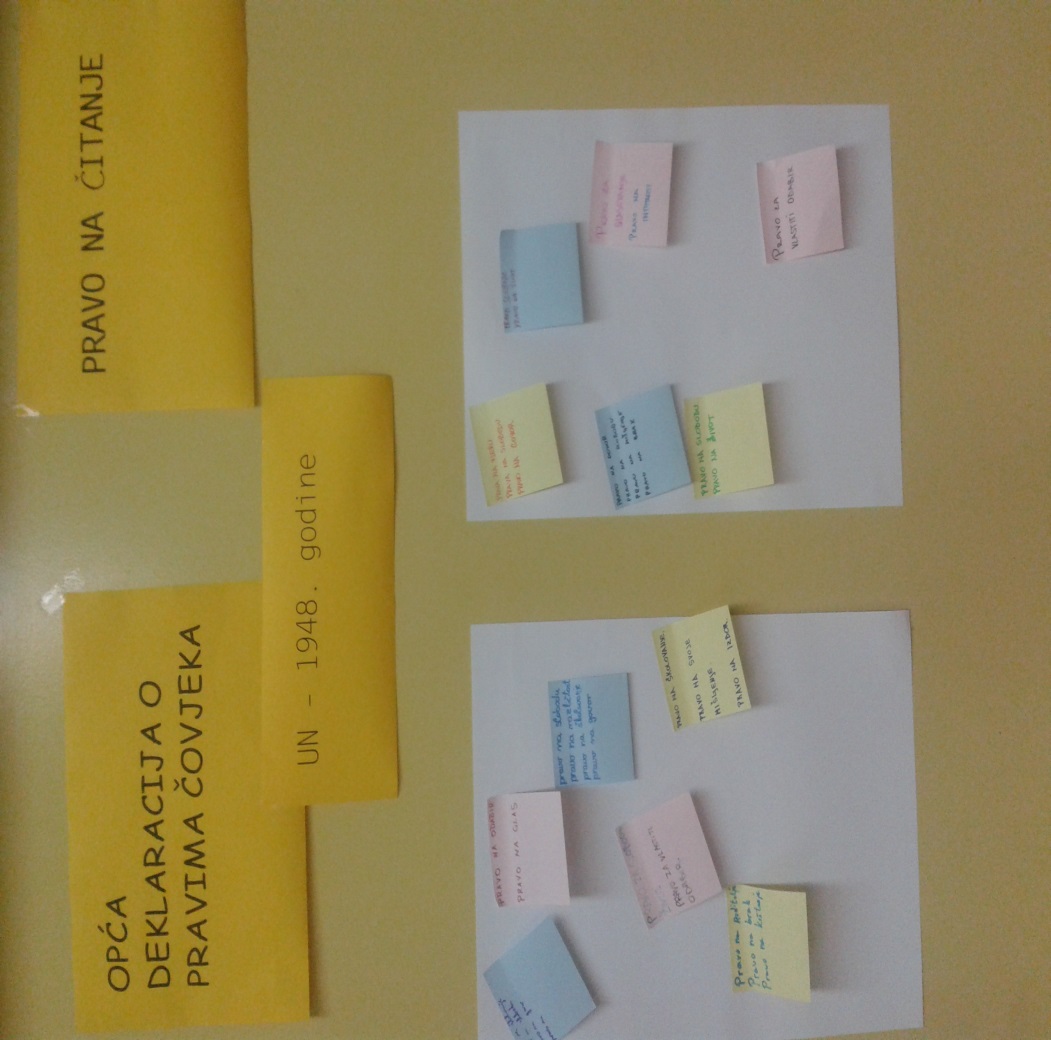 